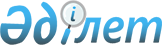 О внесении изменений в постановление Правительства Республики Казахстан от 30 марта 2005 года N 286
					
			Утративший силу
			
			
		
					Постановление Правительства Республики Казахстан от 29 декабря 2006 года N 1312. Утратило силу постановлением Правительства Республики Казахстан от 12 мая 2009 года № 691



      


Сноска. Утратило силу 


 постановлением 


 Правительства РК от 12.05.2009 № 691.



      Правительство Республики Казахстан 

ПОСТАНОВЛЯЕТ:





      1. Внести в постановление Правительства Республики Казахстан от 30 марта 2005 года 
 N 286 
 "О мерах по подготовке спортсменов Республики Казахстан к участию в очередных XX зимних 2006 года в Турине (Итальянская Республика) и XXIX летних 2008 года в Пекине (Китайская Народная Республика) Олимпийских играх" (САПП Республики Казахстан, 2005 г., N 13, ст. 152) следующие изменения:



      в приложении 2 к указанному постановлению:



      в строке "1 место - 200000 долларов США" цифры "200000" заменить цифрами "250000";



      в строке "3 место - 50000 долларов США" цифры "50000" заменить цифрами "75000".




      2. Настоящее постановление вводится в действие со дня подписания.


      Исполняющий обязанности




        Премьер-Министра




      Республики Казахстан


					© 2012. РГП на ПХВ «Институт законодательства и правовой информации Республики Казахстан» Министерства юстиции Республики Казахстан
				